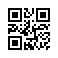 Strana:  1 z Strana:  1 z 11111Odběratel:Odběratel:Odběratel:Odběratel:Odběratel:Odběratel:Ústav živočišné fyziologie a genetiky AV ČR, v.v.i.
Rumburská 89
277 21 LIBĚCHOV
Česká republikaÚstav živočišné fyziologie a genetiky AV ČR, v.v.i.
Rumburská 89
277 21 LIBĚCHOV
Česká republikaÚstav živočišné fyziologie a genetiky AV ČR, v.v.i.
Rumburská 89
277 21 LIBĚCHOV
Česká republikaÚstav živočišné fyziologie a genetiky AV ČR, v.v.i.
Rumburská 89
277 21 LIBĚCHOV
Česká republikaÚstav živočišné fyziologie a genetiky AV ČR, v.v.i.
Rumburská 89
277 21 LIBĚCHOV
Česká republikaÚstav živočišné fyziologie a genetiky AV ČR, v.v.i.
Rumburská 89
277 21 LIBĚCHOV
Česká republikaÚstav živočišné fyziologie a genetiky AV ČR, v.v.i.
Rumburská 89
277 21 LIBĚCHOV
Česká republikaÚstav živočišné fyziologie a genetiky AV ČR, v.v.i.
Rumburská 89
277 21 LIBĚCHOV
Česká republikaÚstav živočišné fyziologie a genetiky AV ČR, v.v.i.
Rumburská 89
277 21 LIBĚCHOV
Česká republikaÚstav živočišné fyziologie a genetiky AV ČR, v.v.i.
Rumburská 89
277 21 LIBĚCHOV
Česká republikaÚstav živočišné fyziologie a genetiky AV ČR, v.v.i.
Rumburská 89
277 21 LIBĚCHOV
Česká republikaÚstav živočišné fyziologie a genetiky AV ČR, v.v.i.
Rumburská 89
277 21 LIBĚCHOV
Česká republikaPID:PID:PID:PID:PID:Odběratel:Odběratel:Odběratel:Ústav živočišné fyziologie a genetiky AV ČR, v.v.i.
Rumburská 89
277 21 LIBĚCHOV
Česká republikaÚstav živočišné fyziologie a genetiky AV ČR, v.v.i.
Rumburská 89
277 21 LIBĚCHOV
Česká republikaÚstav živočišné fyziologie a genetiky AV ČR, v.v.i.
Rumburská 89
277 21 LIBĚCHOV
Česká republikaÚstav živočišné fyziologie a genetiky AV ČR, v.v.i.
Rumburská 89
277 21 LIBĚCHOV
Česká republikaÚstav živočišné fyziologie a genetiky AV ČR, v.v.i.
Rumburská 89
277 21 LIBĚCHOV
Česká republikaÚstav živočišné fyziologie a genetiky AV ČR, v.v.i.
Rumburská 89
277 21 LIBĚCHOV
Česká republikaÚstav živočišné fyziologie a genetiky AV ČR, v.v.i.
Rumburská 89
277 21 LIBĚCHOV
Česká republikaÚstav živočišné fyziologie a genetiky AV ČR, v.v.i.
Rumburská 89
277 21 LIBĚCHOV
Česká republikaÚstav živočišné fyziologie a genetiky AV ČR, v.v.i.
Rumburská 89
277 21 LIBĚCHOV
Česká republikaÚstav živočišné fyziologie a genetiky AV ČR, v.v.i.
Rumburská 89
277 21 LIBĚCHOV
Česká republikaÚstav živočišné fyziologie a genetiky AV ČR, v.v.i.
Rumburská 89
277 21 LIBĚCHOV
Česká republikaÚstav živočišné fyziologie a genetiky AV ČR, v.v.i.
Rumburská 89
277 21 LIBĚCHOV
Česká republikaPID:PID:PID:PID:PID:2210001122100011Odběratel:Odběratel:Odběratel:Ústav živočišné fyziologie a genetiky AV ČR, v.v.i.
Rumburská 89
277 21 LIBĚCHOV
Česká republikaÚstav živočišné fyziologie a genetiky AV ČR, v.v.i.
Rumburská 89
277 21 LIBĚCHOV
Česká republikaÚstav živočišné fyziologie a genetiky AV ČR, v.v.i.
Rumburská 89
277 21 LIBĚCHOV
Česká republikaÚstav živočišné fyziologie a genetiky AV ČR, v.v.i.
Rumburská 89
277 21 LIBĚCHOV
Česká republikaÚstav živočišné fyziologie a genetiky AV ČR, v.v.i.
Rumburská 89
277 21 LIBĚCHOV
Česká republikaÚstav živočišné fyziologie a genetiky AV ČR, v.v.i.
Rumburská 89
277 21 LIBĚCHOV
Česká republikaÚstav živočišné fyziologie a genetiky AV ČR, v.v.i.
Rumburská 89
277 21 LIBĚCHOV
Česká republikaÚstav živočišné fyziologie a genetiky AV ČR, v.v.i.
Rumburská 89
277 21 LIBĚCHOV
Česká republikaÚstav živočišné fyziologie a genetiky AV ČR, v.v.i.
Rumburská 89
277 21 LIBĚCHOV
Česká republikaÚstav živočišné fyziologie a genetiky AV ČR, v.v.i.
Rumburská 89
277 21 LIBĚCHOV
Česká republikaÚstav živočišné fyziologie a genetiky AV ČR, v.v.i.
Rumburská 89
277 21 LIBĚCHOV
Česká republikaÚstav živočišné fyziologie a genetiky AV ČR, v.v.i.
Rumburská 89
277 21 LIBĚCHOV
Česká republikaPID:PID:PID:PID:PID:2210001122100011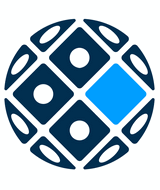 Ústav živočišné fyziologie a genetiky AV ČR, v.v.i.
Rumburská 89
277 21 LIBĚCHOV
Česká republikaÚstav živočišné fyziologie a genetiky AV ČR, v.v.i.
Rumburská 89
277 21 LIBĚCHOV
Česká republikaÚstav živočišné fyziologie a genetiky AV ČR, v.v.i.
Rumburská 89
277 21 LIBĚCHOV
Česká republikaÚstav živočišné fyziologie a genetiky AV ČR, v.v.i.
Rumburská 89
277 21 LIBĚCHOV
Česká republikaÚstav živočišné fyziologie a genetiky AV ČR, v.v.i.
Rumburská 89
277 21 LIBĚCHOV
Česká republikaÚstav živočišné fyziologie a genetiky AV ČR, v.v.i.
Rumburská 89
277 21 LIBĚCHOV
Česká republikaÚstav živočišné fyziologie a genetiky AV ČR, v.v.i.
Rumburská 89
277 21 LIBĚCHOV
Česká republikaÚstav živočišné fyziologie a genetiky AV ČR, v.v.i.
Rumburská 89
277 21 LIBĚCHOV
Česká republikaÚstav živočišné fyziologie a genetiky AV ČR, v.v.i.
Rumburská 89
277 21 LIBĚCHOV
Česká republikaÚstav živočišné fyziologie a genetiky AV ČR, v.v.i.
Rumburská 89
277 21 LIBĚCHOV
Česká republikaÚstav živočišné fyziologie a genetiky AV ČR, v.v.i.
Rumburská 89
277 21 LIBĚCHOV
Česká republikaÚstav živočišné fyziologie a genetiky AV ČR, v.v.i.
Rumburská 89
277 21 LIBĚCHOV
Česká republikaSmlouva:Smlouva:Smlouva:Smlouva:Smlouva:2210001122100011Ústav živočišné fyziologie a genetiky AV ČR, v.v.i.
Rumburská 89
277 21 LIBĚCHOV
Česká republikaÚstav živočišné fyziologie a genetiky AV ČR, v.v.i.
Rumburská 89
277 21 LIBĚCHOV
Česká republikaÚstav živočišné fyziologie a genetiky AV ČR, v.v.i.
Rumburská 89
277 21 LIBĚCHOV
Česká republikaÚstav živočišné fyziologie a genetiky AV ČR, v.v.i.
Rumburská 89
277 21 LIBĚCHOV
Česká republikaÚstav živočišné fyziologie a genetiky AV ČR, v.v.i.
Rumburská 89
277 21 LIBĚCHOV
Česká republikaÚstav živočišné fyziologie a genetiky AV ČR, v.v.i.
Rumburská 89
277 21 LIBĚCHOV
Česká republikaÚstav živočišné fyziologie a genetiky AV ČR, v.v.i.
Rumburská 89
277 21 LIBĚCHOV
Česká republikaÚstav živočišné fyziologie a genetiky AV ČR, v.v.i.
Rumburská 89
277 21 LIBĚCHOV
Česká republikaÚstav živočišné fyziologie a genetiky AV ČR, v.v.i.
Rumburská 89
277 21 LIBĚCHOV
Česká republikaÚstav živočišné fyziologie a genetiky AV ČR, v.v.i.
Rumburská 89
277 21 LIBĚCHOV
Česká republikaÚstav živočišné fyziologie a genetiky AV ČR, v.v.i.
Rumburská 89
277 21 LIBĚCHOV
Česká republikaÚstav živočišné fyziologie a genetiky AV ČR, v.v.i.
Rumburská 89
277 21 LIBĚCHOV
Česká republika2210001122100011Ústav živočišné fyziologie a genetiky AV ČR, v.v.i.
Rumburská 89
277 21 LIBĚCHOV
Česká republikaÚstav živočišné fyziologie a genetiky AV ČR, v.v.i.
Rumburská 89
277 21 LIBĚCHOV
Česká republikaÚstav živočišné fyziologie a genetiky AV ČR, v.v.i.
Rumburská 89
277 21 LIBĚCHOV
Česká republikaÚstav živočišné fyziologie a genetiky AV ČR, v.v.i.
Rumburská 89
277 21 LIBĚCHOV
Česká republikaÚstav živočišné fyziologie a genetiky AV ČR, v.v.i.
Rumburská 89
277 21 LIBĚCHOV
Česká republikaÚstav živočišné fyziologie a genetiky AV ČR, v.v.i.
Rumburská 89
277 21 LIBĚCHOV
Česká republikaÚstav živočišné fyziologie a genetiky AV ČR, v.v.i.
Rumburská 89
277 21 LIBĚCHOV
Česká republikaÚstav živočišné fyziologie a genetiky AV ČR, v.v.i.
Rumburská 89
277 21 LIBĚCHOV
Česká republikaÚstav živočišné fyziologie a genetiky AV ČR, v.v.i.
Rumburská 89
277 21 LIBĚCHOV
Česká republikaÚstav živočišné fyziologie a genetiky AV ČR, v.v.i.
Rumburská 89
277 21 LIBĚCHOV
Česká republikaÚstav živočišné fyziologie a genetiky AV ČR, v.v.i.
Rumburská 89
277 21 LIBĚCHOV
Česká republikaÚstav živočišné fyziologie a genetiky AV ČR, v.v.i.
Rumburská 89
277 21 LIBĚCHOV
Česká republikaČíslo účtu:Číslo účtu:Číslo účtu:Číslo účtu:Číslo účtu:107-1999330287/0100107-1999330287/0100107-1999330287/0100107-1999330287/0100107-1999330287/0100107-1999330287/0100107-1999330287/01002210001122100011Ústav živočišné fyziologie a genetiky AV ČR, v.v.i.
Rumburská 89
277 21 LIBĚCHOV
Česká republikaÚstav živočišné fyziologie a genetiky AV ČR, v.v.i.
Rumburská 89
277 21 LIBĚCHOV
Česká republikaÚstav živočišné fyziologie a genetiky AV ČR, v.v.i.
Rumburská 89
277 21 LIBĚCHOV
Česká republikaÚstav živočišné fyziologie a genetiky AV ČR, v.v.i.
Rumburská 89
277 21 LIBĚCHOV
Česká republikaÚstav živočišné fyziologie a genetiky AV ČR, v.v.i.
Rumburská 89
277 21 LIBĚCHOV
Česká republikaÚstav živočišné fyziologie a genetiky AV ČR, v.v.i.
Rumburská 89
277 21 LIBĚCHOV
Česká republikaÚstav živočišné fyziologie a genetiky AV ČR, v.v.i.
Rumburská 89
277 21 LIBĚCHOV
Česká republikaÚstav živočišné fyziologie a genetiky AV ČR, v.v.i.
Rumburská 89
277 21 LIBĚCHOV
Česká republikaÚstav živočišné fyziologie a genetiky AV ČR, v.v.i.
Rumburská 89
277 21 LIBĚCHOV
Česká republikaÚstav živočišné fyziologie a genetiky AV ČR, v.v.i.
Rumburská 89
277 21 LIBĚCHOV
Česká republikaÚstav živočišné fyziologie a genetiky AV ČR, v.v.i.
Rumburská 89
277 21 LIBĚCHOV
Česká republikaÚstav živočišné fyziologie a genetiky AV ČR, v.v.i.
Rumburská 89
277 21 LIBĚCHOV
Česká republikaPeněžní ústav:Peněžní ústav:Peněžní ústav:Peněžní ústav:Peněžní ústav:Komerční banka, a.s.Komerční banka, a.s.Komerční banka, a.s.Komerční banka, a.s.Komerční banka, a.s.Komerční banka, a.s.Komerční banka, a.s.2210001122100011Ústav živočišné fyziologie a genetiky AV ČR, v.v.i.
Rumburská 89
277 21 LIBĚCHOV
Česká republikaÚstav živočišné fyziologie a genetiky AV ČR, v.v.i.
Rumburská 89
277 21 LIBĚCHOV
Česká republikaÚstav živočišné fyziologie a genetiky AV ČR, v.v.i.
Rumburská 89
277 21 LIBĚCHOV
Česká republikaÚstav živočišné fyziologie a genetiky AV ČR, v.v.i.
Rumburská 89
277 21 LIBĚCHOV
Česká republikaÚstav živočišné fyziologie a genetiky AV ČR, v.v.i.
Rumburská 89
277 21 LIBĚCHOV
Česká republikaÚstav živočišné fyziologie a genetiky AV ČR, v.v.i.
Rumburská 89
277 21 LIBĚCHOV
Česká republikaÚstav živočišné fyziologie a genetiky AV ČR, v.v.i.
Rumburská 89
277 21 LIBĚCHOV
Česká republikaÚstav živočišné fyziologie a genetiky AV ČR, v.v.i.
Rumburská 89
277 21 LIBĚCHOV
Česká republikaÚstav živočišné fyziologie a genetiky AV ČR, v.v.i.
Rumburská 89
277 21 LIBĚCHOV
Česká republikaÚstav živočišné fyziologie a genetiky AV ČR, v.v.i.
Rumburská 89
277 21 LIBĚCHOV
Česká republikaÚstav živočišné fyziologie a genetiky AV ČR, v.v.i.
Rumburská 89
277 21 LIBĚCHOV
Česká republikaÚstav živočišné fyziologie a genetiky AV ČR, v.v.i.
Rumburská 89
277 21 LIBĚCHOV
Česká republika22100011221000112210001122100011Dodavatel:Dodavatel:Dodavatel:Dodavatel:Dodavatel:Dodavatel:Dodavatel:2210001122100011DIČ:DIČ:DIČ:CZ67985904CZ67985904CZ67985904CZ67985904Dodavatel:Dodavatel:Dodavatel:Dodavatel:Dodavatel:Dodavatel:Dodavatel:2210001122100011DIČ:DIČ:DIČ:CZ67985904CZ67985904CZ67985904CZ67985904IČ:IČ:2566401825664018256640182566401825664018DIČ:DIČ:CZ25664018CZ25664018CZ25664018CZ25664018CZ256640182210001122100011IČ:IČ:IČ:67985904679859046798590467985904IČ:IČ:2566401825664018256640182566401825664018DIČ:DIČ:CZ25664018CZ25664018CZ25664018CZ25664018CZ256640182210001122100011IČ:IČ:IČ:679859046798590467985904679859042210001122100011IČ:IČ:IČ:679859046798590467985904679859042210001122100011IČ:IČ:IČ:6798590467985904679859046798590422100011221000112210001122100011Konečný příjemce:Konečný příjemce:Konečný příjemce:Konečný příjemce:Konečný příjemce:Konečný příjemce:Konečný příjemce:Konečný příjemce:Konečný příjemce:Konečný příjemce:221000112210001122100011221000112210001122100011Platnost objednávky do:Platnost objednávky do:Platnost objednávky do:Platnost objednávky do:Platnost objednávky do:Platnost objednávky do:Platnost objednávky do:Platnost objednávky do:31.12.202231.12.202231.12.202231.12.2022Termín dodání:Termín dodání:Termín dodání:Termín dodání:Termín dodání:Termín dodání:Termín dodání:25.01.202225.01.202225.01.202225.01.2022Forma úhrady:Forma úhrady:Forma úhrady:Forma úhrady:Forma úhrady:Forma úhrady:Forma úhrady:PříkazemPříkazemPříkazemPříkazemForma úhrady:Forma úhrady:Forma úhrady:Forma úhrady:Forma úhrady:Forma úhrady:Forma úhrady:PříkazemPříkazemPříkazemPříkazemForma úhrady:Forma úhrady:Forma úhrady:Forma úhrady:Forma úhrady:Forma úhrady:Forma úhrady:PříkazemPříkazemPříkazemPříkazemTermín úhrady:Termín úhrady:Termín úhrady:Termín úhrady:Termín úhrady:Termín úhrady:Termín úhrady:Termín úhrady:Termín úhrady:Termín úhrady:Termín úhrady:Termín úhrady:Termín úhrady:Termín úhrady:Při fakturaci vždy uvádějte číslo objednávky. Při fakturaci vždy uvádějte číslo objednávky. Při fakturaci vždy uvádějte číslo objednávky. Při fakturaci vždy uvádějte číslo objednávky. Při fakturaci vždy uvádějte číslo objednávky. Při fakturaci vždy uvádějte číslo objednávky. Při fakturaci vždy uvádějte číslo objednávky. Při fakturaci vždy uvádějte číslo objednávky. Při fakturaci vždy uvádějte číslo objednávky. Při fakturaci vždy uvádějte číslo objednávky. Při fakturaci vždy uvádějte číslo objednávky. Při fakturaci vždy uvádějte číslo objednávky. Při fakturaci vždy uvádějte číslo objednávky. Při fakturaci vždy uvádějte číslo objednávky. Při fakturaci vždy uvádějte číslo objednávky. Při fakturaci vždy uvádějte číslo objednávky. Při fakturaci vždy uvádějte číslo objednávky. Při fakturaci vždy uvádějte číslo objednávky. Při fakturaci vždy uvádějte číslo objednávky. Při fakturaci vždy uvádějte číslo objednávky. Při fakturaci vždy uvádějte číslo objednávky. Při fakturaci vždy uvádějte číslo objednávky. Při fakturaci vždy uvádějte číslo objednávky. Při fakturaci vždy uvádějte číslo objednávky. Při fakturaci vždy uvádějte číslo objednávky. Při fakturaci vždy uvádějte číslo objednávky. Při fakturaci vždy uvádějte číslo objednávky. Na fakturu prosíme uvést číslo projektu OPVVV-0460
Lhůta dodání: 21 kalendářních dnů ode dne účinnosti smlouvy/objednávkyNa fakturu prosíme uvést číslo projektu OPVVV-0460
Lhůta dodání: 21 kalendářních dnů ode dne účinnosti smlouvy/objednávkyNa fakturu prosíme uvést číslo projektu OPVVV-0460
Lhůta dodání: 21 kalendářních dnů ode dne účinnosti smlouvy/objednávkyNa fakturu prosíme uvést číslo projektu OPVVV-0460
Lhůta dodání: 21 kalendářních dnů ode dne účinnosti smlouvy/objednávkyNa fakturu prosíme uvést číslo projektu OPVVV-0460
Lhůta dodání: 21 kalendářních dnů ode dne účinnosti smlouvy/objednávkyNa fakturu prosíme uvést číslo projektu OPVVV-0460
Lhůta dodání: 21 kalendářních dnů ode dne účinnosti smlouvy/objednávkyNa fakturu prosíme uvést číslo projektu OPVVV-0460
Lhůta dodání: 21 kalendářních dnů ode dne účinnosti smlouvy/objednávkyNa fakturu prosíme uvést číslo projektu OPVVV-0460
Lhůta dodání: 21 kalendářních dnů ode dne účinnosti smlouvy/objednávkyNa fakturu prosíme uvést číslo projektu OPVVV-0460
Lhůta dodání: 21 kalendářních dnů ode dne účinnosti smlouvy/objednávkyNa fakturu prosíme uvést číslo projektu OPVVV-0460
Lhůta dodání: 21 kalendářních dnů ode dne účinnosti smlouvy/objednávkyNa fakturu prosíme uvést číslo projektu OPVVV-0460
Lhůta dodání: 21 kalendářních dnů ode dne účinnosti smlouvy/objednávkyNa fakturu prosíme uvést číslo projektu OPVVV-0460
Lhůta dodání: 21 kalendářních dnů ode dne účinnosti smlouvy/objednávkyNa fakturu prosíme uvést číslo projektu OPVVV-0460
Lhůta dodání: 21 kalendářních dnů ode dne účinnosti smlouvy/objednávkyNa fakturu prosíme uvést číslo projektu OPVVV-0460
Lhůta dodání: 21 kalendářních dnů ode dne účinnosti smlouvy/objednávkyNa fakturu prosíme uvést číslo projektu OPVVV-0460
Lhůta dodání: 21 kalendářních dnů ode dne účinnosti smlouvy/objednávkyNa fakturu prosíme uvést číslo projektu OPVVV-0460
Lhůta dodání: 21 kalendářních dnů ode dne účinnosti smlouvy/objednávkyNa fakturu prosíme uvést číslo projektu OPVVV-0460
Lhůta dodání: 21 kalendářních dnů ode dne účinnosti smlouvy/objednávkyNa fakturu prosíme uvést číslo projektu OPVVV-0460
Lhůta dodání: 21 kalendářních dnů ode dne účinnosti smlouvy/objednávkyNa fakturu prosíme uvést číslo projektu OPVVV-0460
Lhůta dodání: 21 kalendářních dnů ode dne účinnosti smlouvy/objednávkyNa fakturu prosíme uvést číslo projektu OPVVV-0460
Lhůta dodání: 21 kalendářních dnů ode dne účinnosti smlouvy/objednávkyNa fakturu prosíme uvést číslo projektu OPVVV-0460
Lhůta dodání: 21 kalendářních dnů ode dne účinnosti smlouvy/objednávkyNa fakturu prosíme uvést číslo projektu OPVVV-0460
Lhůta dodání: 21 kalendářních dnů ode dne účinnosti smlouvy/objednávkyNa fakturu prosíme uvést číslo projektu OPVVV-0460
Lhůta dodání: 21 kalendářních dnů ode dne účinnosti smlouvy/objednávkyNa fakturu prosíme uvést číslo projektu OPVVV-0460
Lhůta dodání: 21 kalendářních dnů ode dne účinnosti smlouvy/objednávkyNa fakturu prosíme uvést číslo projektu OPVVV-0460
Lhůta dodání: 21 kalendářních dnů ode dne účinnosti smlouvy/objednávkyNa fakturu prosíme uvést číslo projektu OPVVV-0460
Lhůta dodání: 21 kalendářních dnů ode dne účinnosti smlouvy/objednávkyNa fakturu prosíme uvést číslo projektu OPVVV-0460
Lhůta dodání: 21 kalendářních dnů ode dne účinnosti smlouvy/objednávkyPoložkaPoložkaPoložkaPoložkaPoložkaPoložkaPoložkaPoložkaPoložkaPoložkaPoložkaPoložkaPoložkaPoložkaPoložkaPoložkaPoložkaPoložkaPoložkaPoložkaPoložkaPoložkaPoložkaPoložkaPoložkaPoložkaPoložkaPoložkaReferenční čísloReferenční čísloReferenční čísloReferenční čísloReferenční čísloMnožstvíMnožstvíMnožstvíMJMJMJMJMJMJCena/MJ vč. DPHCena/MJ vč. DPHCena/MJ vč. DPHCena/MJ vč. DPHCena/MJ vč. DPHCelkem vč. DPHCelkem vč. DPHCelkem vč. DPHCelkem vč. DPHCelkem vč. DPHCelkem vč. DPHCelkem vč. DPHCelkem vč. DPHCelkem vč. DPHQIAGEN OneStep RT-PCR Kit (100) ref. produkt výrobce QIAGEN ref. kat. č. 210212 Množství: 2ksQIAGEN OneStep RT-PCR Kit (100) ref. produkt výrobce QIAGEN ref. kat. č. 210212 Množství: 2ksQIAGEN OneStep RT-PCR Kit (100) ref. produkt výrobce QIAGEN ref. kat. č. 210212 Množství: 2ksQIAGEN OneStep RT-PCR Kit (100) ref. produkt výrobce QIAGEN ref. kat. č. 210212 Množství: 2ksQIAGEN OneStep RT-PCR Kit (100) ref. produkt výrobce QIAGEN ref. kat. č. 210212 Množství: 2ksQIAGEN OneStep RT-PCR Kit (100) ref. produkt výrobce QIAGEN ref. kat. č. 210212 Množství: 2ksQIAGEN OneStep RT-PCR Kit (100) ref. produkt výrobce QIAGEN ref. kat. č. 210212 Množství: 2ksQIAGEN OneStep RT-PCR Kit (100) ref. produkt výrobce QIAGEN ref. kat. č. 210212 Množství: 2ksQIAGEN OneStep RT-PCR Kit (100) ref. produkt výrobce QIAGEN ref. kat. č. 210212 Množství: 2ksQIAGEN OneStep RT-PCR Kit (100) ref. produkt výrobce QIAGEN ref. kat. č. 210212 Množství: 2ksQIAGEN OneStep RT-PCR Kit (100) ref. produkt výrobce QIAGEN ref. kat. č. 210212 Množství: 2ksQIAGEN OneStep RT-PCR Kit (100) ref. produkt výrobce QIAGEN ref. kat. č. 210212 Množství: 2ksQIAGEN OneStep RT-PCR Kit (100) ref. produkt výrobce QIAGEN ref. kat. č. 210212 Množství: 2ksQIAGEN OneStep RT-PCR Kit (100) ref. produkt výrobce QIAGEN ref. kat. č. 210212 Množství: 2ksQIAGEN OneStep RT-PCR Kit (100) ref. produkt výrobce QIAGEN ref. kat. č. 210212 Množství: 2ksQIAGEN OneStep RT-PCR Kit (100) ref. produkt výrobce QIAGEN ref. kat. č. 210212 Množství: 2ksQIAGEN OneStep RT-PCR Kit (100) ref. produkt výrobce QIAGEN ref. kat. č. 210212 Množství: 2ksQIAGEN OneStep RT-PCR Kit (100) ref. produkt výrobce QIAGEN ref. kat. č. 210212 Množství: 2ksQIAGEN OneStep RT-PCR Kit (100) ref. produkt výrobce QIAGEN ref. kat. č. 210212 Množství: 2ksQIAGEN OneStep RT-PCR Kit (100) ref. produkt výrobce QIAGEN ref. kat. č. 210212 Množství: 2ksQIAGEN OneStep RT-PCR Kit (100) ref. produkt výrobce QIAGEN ref. kat. č. 210212 Množství: 2ksQIAGEN OneStep RT-PCR Kit (100) ref. produkt výrobce QIAGEN ref. kat. č. 210212 Množství: 2ksQIAGEN OneStep RT-PCR Kit (100) ref. produkt výrobce QIAGEN ref. kat. č. 210212 Množství: 2ksQIAGEN OneStep RT-PCR Kit (100) ref. produkt výrobce QIAGEN ref. kat. č. 210212 Množství: 2ksQIAGEN OneStep RT-PCR Kit (100) ref. produkt výrobce QIAGEN ref. kat. č. 210212 Množství: 2ksQIAGEN OneStep RT-PCR Kit (100) ref. produkt výrobce QIAGEN ref. kat. č. 210212 Množství: 2ksQIAGEN OneStep RT-PCR Kit (100) ref. produkt výrobce QIAGEN ref. kat. č. 210212 Množství: 2ksQIAGEN OneStep RT-PCR Kit (100) ref. produkt výrobce QIAGEN ref. kat. č. 210212 Množství: 2kshBFGF ref. produkt výrobce Sigma-Aldrich ref. kat. č. F0291-25UG Množství: 25 ?ghBFGF ref. produkt výrobce Sigma-Aldrich ref. kat. č. F0291-25UG Množství: 25 ?ghBFGF ref. produkt výrobce Sigma-Aldrich ref. kat. č. F0291-25UG Množství: 25 ?ghBFGF ref. produkt výrobce Sigma-Aldrich ref. kat. č. F0291-25UG Množství: 25 ?ghBFGF ref. produkt výrobce Sigma-Aldrich ref. kat. č. F0291-25UG Množství: 25 ?ghBFGF ref. produkt výrobce Sigma-Aldrich ref. kat. č. F0291-25UG Množství: 25 ?ghBFGF ref. produkt výrobce Sigma-Aldrich ref. kat. č. F0291-25UG Množství: 25 ?ghBFGF ref. produkt výrobce Sigma-Aldrich ref. kat. č. F0291-25UG Množství: 25 ?ghBFGF ref. produkt výrobce Sigma-Aldrich ref. kat. č. F0291-25UG Množství: 25 ?ghBFGF ref. produkt výrobce Sigma-Aldrich ref. kat. č. F0291-25UG Množství: 25 ?ghBFGF ref. produkt výrobce Sigma-Aldrich ref. kat. č. F0291-25UG Množství: 25 ?ghBFGF ref. produkt výrobce Sigma-Aldrich ref. kat. č. F0291-25UG Množství: 25 ?ghBFGF ref. produkt výrobce Sigma-Aldrich ref. kat. č. F0291-25UG Množství: 25 ?ghBFGF ref. produkt výrobce Sigma-Aldrich ref. kat. č. F0291-25UG Množství: 25 ?ghBFGF ref. produkt výrobce Sigma-Aldrich ref. kat. č. F0291-25UG Množství: 25 ?ghBFGF ref. produkt výrobce Sigma-Aldrich ref. kat. č. F0291-25UG Množství: 25 ?ghBFGF ref. produkt výrobce Sigma-Aldrich ref. kat. č. F0291-25UG Množství: 25 ?ghBFGF ref. produkt výrobce Sigma-Aldrich ref. kat. č. F0291-25UG Množství: 25 ?ghBFGF ref. produkt výrobce Sigma-Aldrich ref. kat. č. F0291-25UG Množství: 25 ?ghBFGF ref. produkt výrobce Sigma-Aldrich ref. kat. č. F0291-25UG Množství: 25 ?ghBFGF ref. produkt výrobce Sigma-Aldrich ref. kat. č. F0291-25UG Množství: 25 ?ghBFGF ref. produkt výrobce Sigma-Aldrich ref. kat. č. F0291-25UG Množství: 25 ?ghBFGF ref. produkt výrobce Sigma-Aldrich ref. kat. č. F0291-25UG Množství: 25 ?ghBFGF ref. produkt výrobce Sigma-Aldrich ref. kat. č. F0291-25UG Množství: 25 ?ghBFGF ref. produkt výrobce Sigma-Aldrich ref. kat. č. F0291-25UG Množství: 25 ?ghBFGF ref. produkt výrobce Sigma-Aldrich ref. kat. č. F0291-25UG Množství: 25 ?ghBFGF ref. produkt výrobce Sigma-Aldrich ref. kat. č. F0291-25UG Množství: 25 ?ghBFGF ref. produkt výrobce Sigma-Aldrich ref. kat. č. F0291-25UG Množství: 25 ?gLeukemia Inhibitory Factor human ref. produkt výrobce Sigma-Aldrich (Chemicon) ref. kat. č. LIF1005 Množství: 5 ?gLeukemia Inhibitory Factor human ref. produkt výrobce Sigma-Aldrich (Chemicon) ref. kat. č. LIF1005 Množství: 5 ?gLeukemia Inhibitory Factor human ref. produkt výrobce Sigma-Aldrich (Chemicon) ref. kat. č. LIF1005 Množství: 5 ?gLeukemia Inhibitory Factor human ref. produkt výrobce Sigma-Aldrich (Chemicon) ref. kat. č. LIF1005 Množství: 5 ?gLeukemia Inhibitory Factor human ref. produkt výrobce Sigma-Aldrich (Chemicon) ref. kat. č. LIF1005 Množství: 5 ?gLeukemia Inhibitory Factor human ref. produkt výrobce Sigma-Aldrich (Chemicon) ref. kat. č. LIF1005 Množství: 5 ?gLeukemia Inhibitory Factor human ref. produkt výrobce Sigma-Aldrich (Chemicon) ref. kat. č. LIF1005 Množství: 5 ?gLeukemia Inhibitory Factor human ref. produkt výrobce Sigma-Aldrich (Chemicon) ref. kat. č. LIF1005 Množství: 5 ?gLeukemia Inhibitory Factor human ref. produkt výrobce Sigma-Aldrich (Chemicon) ref. kat. č. LIF1005 Množství: 5 ?gLeukemia Inhibitory Factor human ref. produkt výrobce Sigma-Aldrich (Chemicon) ref. kat. č. LIF1005 Množství: 5 ?gLeukemia Inhibitory Factor human ref. produkt výrobce Sigma-Aldrich (Chemicon) ref. kat. č. LIF1005 Množství: 5 ?gLeukemia Inhibitory Factor human ref. produkt výrobce Sigma-Aldrich (Chemicon) ref. kat. č. LIF1005 Množství: 5 ?gLeukemia Inhibitory Factor human ref. produkt výrobce Sigma-Aldrich (Chemicon) ref. kat. č. LIF1005 Množství: 5 ?gLeukemia Inhibitory Factor human ref. produkt výrobce Sigma-Aldrich (Chemicon) ref. kat. č. LIF1005 Množství: 5 ?gLeukemia Inhibitory Factor human ref. produkt výrobce Sigma-Aldrich (Chemicon) ref. kat. č. LIF1005 Množství: 5 ?gLeukemia Inhibitory Factor human ref. produkt výrobce Sigma-Aldrich (Chemicon) ref. kat. č. LIF1005 Množství: 5 ?gLeukemia Inhibitory Factor human ref. produkt výrobce Sigma-Aldrich (Chemicon) ref. kat. č. LIF1005 Množství: 5 ?gLeukemia Inhibitory Factor human ref. produkt výrobce Sigma-Aldrich (Chemicon) ref. kat. č. LIF1005 Množství: 5 ?gLeukemia Inhibitory Factor human ref. produkt výrobce Sigma-Aldrich (Chemicon) ref. kat. č. LIF1005 Množství: 5 ?gLeukemia Inhibitory Factor human ref. produkt výrobce Sigma-Aldrich (Chemicon) ref. kat. č. LIF1005 Množství: 5 ?gLeukemia Inhibitory Factor human ref. produkt výrobce Sigma-Aldrich (Chemicon) ref. kat. č. LIF1005 Množství: 5 ?gLeukemia Inhibitory Factor human ref. produkt výrobce Sigma-Aldrich (Chemicon) ref. kat. č. LIF1005 Množství: 5 ?gLeukemia Inhibitory Factor human ref. produkt výrobce Sigma-Aldrich (Chemicon) ref. kat. č. LIF1005 Množství: 5 ?gLeukemia Inhibitory Factor human ref. produkt výrobce Sigma-Aldrich (Chemicon) ref. kat. č. LIF1005 Množství: 5 ?gLeukemia Inhibitory Factor human ref. produkt výrobce Sigma-Aldrich (Chemicon) ref. kat. č. LIF1005 Množství: 5 ?gLeukemia Inhibitory Factor human ref. produkt výrobce Sigma-Aldrich (Chemicon) ref. kat. č. LIF1005 Množství: 5 ?gLeukemia Inhibitory Factor human ref. produkt výrobce Sigma-Aldrich (Chemicon) ref. kat. č. LIF1005 Množství: 5 ?gLeukemia Inhibitory Factor human ref. produkt výrobce Sigma-Aldrich (Chemicon) ref. kat. č. LIF1005 Množství: 5 ?gQIAGEN RNase-Free DNase Set (50) ref. produkt výrobce QIAGEN ref. kat. č. 79254 Množství: 1ksQIAGEN RNase-Free DNase Set (50) ref. produkt výrobce QIAGEN ref. kat. č. 79254 Množství: 1ksQIAGEN RNase-Free DNase Set (50) ref. produkt výrobce QIAGEN ref. kat. č. 79254 Množství: 1ksQIAGEN RNase-Free DNase Set (50) ref. produkt výrobce QIAGEN ref. kat. č. 79254 Množství: 1ksQIAGEN RNase-Free DNase Set (50) ref. produkt výrobce QIAGEN ref. kat. č. 79254 Množství: 1ksQIAGEN RNase-Free DNase Set (50) ref. produkt výrobce QIAGEN ref. kat. č. 79254 Množství: 1ksQIAGEN RNase-Free DNase Set (50) ref. produkt výrobce QIAGEN ref. kat. č. 79254 Množství: 1ksQIAGEN RNase-Free DNase Set (50) ref. produkt výrobce QIAGEN ref. kat. č. 79254 Množství: 1ksQIAGEN RNase-Free DNase Set (50) ref. produkt výrobce QIAGEN ref. kat. č. 79254 Množství: 1ksQIAGEN RNase-Free DNase Set (50) ref. produkt výrobce QIAGEN ref. kat. č. 79254 Množství: 1ksQIAGEN RNase-Free DNase Set (50) ref. produkt výrobce QIAGEN ref. kat. č. 79254 Množství: 1ksQIAGEN RNase-Free DNase Set (50) ref. produkt výrobce QIAGEN ref. kat. č. 79254 Množství: 1ksQIAGEN RNase-Free DNase Set (50) ref. produkt výrobce QIAGEN ref. kat. č. 79254 Množství: 1ksQIAGEN RNase-Free DNase Set (50) ref. produkt výrobce QIAGEN ref. kat. č. 79254 Množství: 1ksQIAGEN RNase-Free DNase Set (50) ref. produkt výrobce QIAGEN ref. kat. č. 79254 Množství: 1ksQIAGEN RNase-Free DNase Set (50) ref. produkt výrobce QIAGEN ref. kat. č. 79254 Množství: 1ksQIAGEN RNase-Free DNase Set (50) ref. produkt výrobce QIAGEN ref. kat. č. 79254 Množství: 1ksQIAGEN RNase-Free DNase Set (50) ref. produkt výrobce QIAGEN ref. kat. č. 79254 Množství: 1ksQIAGEN RNase-Free DNase Set (50) ref. produkt výrobce QIAGEN ref. kat. č. 79254 Množství: 1ksQIAGEN RNase-Free DNase Set (50) ref. produkt výrobce QIAGEN ref. kat. č. 79254 Množství: 1ksQIAGEN RNase-Free DNase Set (50) ref. produkt výrobce QIAGEN ref. kat. č. 79254 Množství: 1ksQIAGEN RNase-Free DNase Set (50) ref. produkt výrobce QIAGEN ref. kat. č. 79254 Množství: 1ksQIAGEN RNase-Free DNase Set (50) ref. produkt výrobce QIAGEN ref. kat. č. 79254 Množství: 1ksQIAGEN RNase-Free DNase Set (50) ref. produkt výrobce QIAGEN ref. kat. č. 79254 Množství: 1ksQIAGEN RNase-Free DNase Set (50) ref. produkt výrobce QIAGEN ref. kat. č. 79254 Množství: 1ksQIAGEN RNase-Free DNase Set (50) ref. produkt výrobce QIAGEN ref. kat. č. 79254 Množství: 1ksQIAGEN RNase-Free DNase Set (50) ref. produkt výrobce QIAGEN ref. kat. č. 79254 Množství: 1ksQIAGEN RNase-Free DNase Set (50) ref. produkt výrobce QIAGEN ref. kat. č. 79254 Množství: 1ksDulbeccos Phosphate Buffered Saline ref. produkt výrobce Sigma-Aldrich ref. kat. č. D8662-6X500ML Množství: 6 x 500 mlDulbeccos Phosphate Buffered Saline ref. produkt výrobce Sigma-Aldrich ref. kat. č. D8662-6X500ML Množství: 6 x 500 mlDulbeccos Phosphate Buffered Saline ref. produkt výrobce Sigma-Aldrich ref. kat. č. D8662-6X500ML Množství: 6 x 500 mlDulbeccos Phosphate Buffered Saline ref. produkt výrobce Sigma-Aldrich ref. kat. č. D8662-6X500ML Množství: 6 x 500 mlDulbeccos Phosphate Buffered Saline ref. produkt výrobce Sigma-Aldrich ref. kat. č. D8662-6X500ML Množství: 6 x 500 mlDulbeccos Phosphate Buffered Saline ref. produkt výrobce Sigma-Aldrich ref. kat. č. D8662-6X500ML Množství: 6 x 500 mlDulbeccos Phosphate Buffered Saline ref. produkt výrobce Sigma-Aldrich ref. kat. č. D8662-6X500ML Množství: 6 x 500 mlDulbeccos Phosphate Buffered Saline ref. produkt výrobce Sigma-Aldrich ref. kat. č. D8662-6X500ML Množství: 6 x 500 mlDulbeccos Phosphate Buffered Saline ref. produkt výrobce Sigma-Aldrich ref. kat. č. D8662-6X500ML Množství: 6 x 500 mlDulbeccos Phosphate Buffered Saline ref. produkt výrobce Sigma-Aldrich ref. kat. č. D8662-6X500ML Množství: 6 x 500 mlDulbeccos Phosphate Buffered Saline ref. produkt výrobce Sigma-Aldrich ref. kat. č. D8662-6X500ML Množství: 6 x 500 mlDulbeccos Phosphate Buffered Saline ref. produkt výrobce Sigma-Aldrich ref. kat. č. D8662-6X500ML Množství: 6 x 500 mlDulbeccos Phosphate Buffered Saline ref. produkt výrobce Sigma-Aldrich ref. kat. č. D8662-6X500ML Množství: 6 x 500 mlDulbeccos Phosphate Buffered Saline ref. produkt výrobce Sigma-Aldrich ref. kat. č. D8662-6X500ML Množství: 6 x 500 mlDulbeccos Phosphate Buffered Saline ref. produkt výrobce Sigma-Aldrich ref. kat. č. D8662-6X500ML Množství: 6 x 500 mlDulbeccos Phosphate Buffered Saline ref. produkt výrobce Sigma-Aldrich ref. kat. č. D8662-6X500ML Množství: 6 x 500 mlDulbeccos Phosphate Buffered Saline ref. produkt výrobce Sigma-Aldrich ref. kat. č. D8662-6X500ML Množství: 6 x 500 mlDulbeccos Phosphate Buffered Saline ref. produkt výrobce Sigma-Aldrich ref. kat. č. D8662-6X500ML Množství: 6 x 500 mlDulbeccos Phosphate Buffered Saline ref. produkt výrobce Sigma-Aldrich ref. kat. č. D8662-6X500ML Množství: 6 x 500 mlDulbeccos Phosphate Buffered Saline ref. produkt výrobce Sigma-Aldrich ref. kat. č. D8662-6X500ML Množství: 6 x 500 mlDulbeccos Phosphate Buffered Saline ref. produkt výrobce Sigma-Aldrich ref. kat. č. D8662-6X500ML Množství: 6 x 500 mlDulbeccos Phosphate Buffered Saline ref. produkt výrobce Sigma-Aldrich ref. kat. č. D8662-6X500ML Množství: 6 x 500 mlDulbeccos Phosphate Buffered Saline ref. produkt výrobce Sigma-Aldrich ref. kat. č. D8662-6X500ML Množství: 6 x 500 mlDulbeccos Phosphate Buffered Saline ref. produkt výrobce Sigma-Aldrich ref. kat. č. D8662-6X500ML Množství: 6 x 500 mlDulbeccos Phosphate Buffered Saline ref. produkt výrobce Sigma-Aldrich ref. kat. č. D8662-6X500ML Množství: 6 x 500 mlDulbeccos Phosphate Buffered Saline ref. produkt výrobce Sigma-Aldrich ref. kat. č. D8662-6X500ML Množství: 6 x 500 mlDulbeccos Phosphate Buffered Saline ref. produkt výrobce Sigma-Aldrich ref. kat. č. D8662-6X500ML Množství: 6 x 500 mlDulbeccos Phosphate Buffered Saline ref. produkt výrobce Sigma-Aldrich ref. kat. č. D8662-6X500ML Množství: 6 x 500 mlLeukemia Inhibitory Factor human ref. produkt výrobce Sigma-Aldrich (Chemicon) ref. kat. č. LIF1005 Množství: 5 ?gLeukemia Inhibitory Factor human ref. produkt výrobce Sigma-Aldrich (Chemicon) ref. kat. č. LIF1005 Množství: 5 ?gLeukemia Inhibitory Factor human ref. produkt výrobce Sigma-Aldrich (Chemicon) ref. kat. č. LIF1005 Množství: 5 ?gLeukemia Inhibitory Factor human ref. produkt výrobce Sigma-Aldrich (Chemicon) ref. kat. č. LIF1005 Množství: 5 ?gLeukemia Inhibitory Factor human ref. produkt výrobce Sigma-Aldrich (Chemicon) ref. kat. č. LIF1005 Množství: 5 ?gLeukemia Inhibitory Factor human ref. produkt výrobce Sigma-Aldrich (Chemicon) ref. kat. č. LIF1005 Množství: 5 ?gLeukemia Inhibitory Factor human ref. produkt výrobce Sigma-Aldrich (Chemicon) ref. kat. č. LIF1005 Množství: 5 ?gLeukemia Inhibitory Factor human ref. produkt výrobce Sigma-Aldrich (Chemicon) ref. kat. č. LIF1005 Množství: 5 ?gLeukemia Inhibitory Factor human ref. produkt výrobce Sigma-Aldrich (Chemicon) ref. kat. č. LIF1005 Množství: 5 ?gLeukemia Inhibitory Factor human ref. produkt výrobce Sigma-Aldrich (Chemicon) ref. kat. č. LIF1005 Množství: 5 ?gLeukemia Inhibitory Factor human ref. produkt výrobce Sigma-Aldrich (Chemicon) ref. kat. č. LIF1005 Množství: 5 ?gLeukemia Inhibitory Factor human ref. produkt výrobce Sigma-Aldrich (Chemicon) ref. kat. č. LIF1005 Množství: 5 ?gLeukemia Inhibitory Factor human ref. produkt výrobce Sigma-Aldrich (Chemicon) ref. kat. č. LIF1005 Množství: 5 ?gLeukemia Inhibitory Factor human ref. produkt výrobce Sigma-Aldrich (Chemicon) ref. kat. č. LIF1005 Množství: 5 ?gLeukemia Inhibitory Factor human ref. produkt výrobce Sigma-Aldrich (Chemicon) ref. kat. č. LIF1005 Množství: 5 ?gLeukemia Inhibitory Factor human ref. produkt výrobce Sigma-Aldrich (Chemicon) ref. kat. č. LIF1005 Množství: 5 ?gLeukemia Inhibitory Factor human ref. produkt výrobce Sigma-Aldrich (Chemicon) ref. kat. č. LIF1005 Množství: 5 ?gLeukemia Inhibitory Factor human ref. produkt výrobce Sigma-Aldrich (Chemicon) ref. kat. č. LIF1005 Množství: 5 ?gLeukemia Inhibitory Factor human ref. produkt výrobce Sigma-Aldrich (Chemicon) ref. kat. č. LIF1005 Množství: 5 ?gLeukemia Inhibitory Factor human ref. produkt výrobce Sigma-Aldrich (Chemicon) ref. kat. č. LIF1005 Množství: 5 ?gLeukemia Inhibitory Factor human ref. produkt výrobce Sigma-Aldrich (Chemicon) ref. kat. č. LIF1005 Množství: 5 ?gLeukemia Inhibitory Factor human ref. produkt výrobce Sigma-Aldrich (Chemicon) ref. kat. č. LIF1005 Množství: 5 ?gLeukemia Inhibitory Factor human ref. produkt výrobce Sigma-Aldrich (Chemicon) ref. kat. č. LIF1005 Množství: 5 ?gLeukemia Inhibitory Factor human ref. produkt výrobce Sigma-Aldrich (Chemicon) ref. kat. č. LIF1005 Množství: 5 ?gLeukemia Inhibitory Factor human ref. produkt výrobce Sigma-Aldrich (Chemicon) ref. kat. č. LIF1005 Množství: 5 ?gLeukemia Inhibitory Factor human ref. produkt výrobce Sigma-Aldrich (Chemicon) ref. kat. č. LIF1005 Množství: 5 ?gLeukemia Inhibitory Factor human ref. produkt výrobce Sigma-Aldrich (Chemicon) ref. kat. č. LIF1005 Množství: 5 ?gLeukemia Inhibitory Factor human ref. produkt výrobce Sigma-Aldrich (Chemicon) ref. kat. č. LIF1005 Množství: 5 ?g+ DPH+ DPH+ DPH+ DPH+ DPH+ DPH+ DPH+ DPH+ DPH+ DPH+ DPH+ DPH+ DPH+ DPH+ DPH+ DPH+ DPH+ DPH+ DPH+ DPH+ DPH+ DPH+ DPH+ DPH+ DPH+ DPH+ DPH+ DPHVámi vystavená faktura bude způsobilá k úhradě pouze při uvedení čísla projektu, tj. "OPVVV 0460" v textu faktury. Prosíme o laskavé uvedení tohoto čísla a o potvrzení přijetí objednávky. Děkujeme.Vámi vystavená faktura bude způsobilá k úhradě pouze při uvedení čísla projektu, tj. "OPVVV 0460" v textu faktury. Prosíme o laskavé uvedení tohoto čísla a o potvrzení přijetí objednávky. Děkujeme.Vámi vystavená faktura bude způsobilá k úhradě pouze při uvedení čísla projektu, tj. "OPVVV 0460" v textu faktury. Prosíme o laskavé uvedení tohoto čísla a o potvrzení přijetí objednávky. Děkujeme.Vámi vystavená faktura bude způsobilá k úhradě pouze při uvedení čísla projektu, tj. "OPVVV 0460" v textu faktury. Prosíme o laskavé uvedení tohoto čísla a o potvrzení přijetí objednávky. Děkujeme.Vámi vystavená faktura bude způsobilá k úhradě pouze při uvedení čísla projektu, tj. "OPVVV 0460" v textu faktury. Prosíme o laskavé uvedení tohoto čísla a o potvrzení přijetí objednávky. Děkujeme.Vámi vystavená faktura bude způsobilá k úhradě pouze při uvedení čísla projektu, tj. "OPVVV 0460" v textu faktury. Prosíme o laskavé uvedení tohoto čísla a o potvrzení přijetí objednávky. Děkujeme.Vámi vystavená faktura bude způsobilá k úhradě pouze při uvedení čísla projektu, tj. "OPVVV 0460" v textu faktury. Prosíme o laskavé uvedení tohoto čísla a o potvrzení přijetí objednávky. Děkujeme.Vámi vystavená faktura bude způsobilá k úhradě pouze při uvedení čísla projektu, tj. "OPVVV 0460" v textu faktury. Prosíme o laskavé uvedení tohoto čísla a o potvrzení přijetí objednávky. Děkujeme.Vámi vystavená faktura bude způsobilá k úhradě pouze při uvedení čísla projektu, tj. "OPVVV 0460" v textu faktury. Prosíme o laskavé uvedení tohoto čísla a o potvrzení přijetí objednávky. Děkujeme.Vámi vystavená faktura bude způsobilá k úhradě pouze při uvedení čísla projektu, tj. "OPVVV 0460" v textu faktury. Prosíme o laskavé uvedení tohoto čísla a o potvrzení přijetí objednávky. Děkujeme.Vámi vystavená faktura bude způsobilá k úhradě pouze při uvedení čísla projektu, tj. "OPVVV 0460" v textu faktury. Prosíme o laskavé uvedení tohoto čísla a o potvrzení přijetí objednávky. Děkujeme.Vámi vystavená faktura bude způsobilá k úhradě pouze při uvedení čísla projektu, tj. "OPVVV 0460" v textu faktury. Prosíme o laskavé uvedení tohoto čísla a o potvrzení přijetí objednávky. Děkujeme.Vámi vystavená faktura bude způsobilá k úhradě pouze při uvedení čísla projektu, tj. "OPVVV 0460" v textu faktury. Prosíme o laskavé uvedení tohoto čísla a o potvrzení přijetí objednávky. Děkujeme.Vámi vystavená faktura bude způsobilá k úhradě pouze při uvedení čísla projektu, tj. "OPVVV 0460" v textu faktury. Prosíme o laskavé uvedení tohoto čísla a o potvrzení přijetí objednávky. Děkujeme.Vámi vystavená faktura bude způsobilá k úhradě pouze při uvedení čísla projektu, tj. "OPVVV 0460" v textu faktury. Prosíme o laskavé uvedení tohoto čísla a o potvrzení přijetí objednávky. Děkujeme.Vámi vystavená faktura bude způsobilá k úhradě pouze při uvedení čísla projektu, tj. "OPVVV 0460" v textu faktury. Prosíme o laskavé uvedení tohoto čísla a o potvrzení přijetí objednávky. Děkujeme.Vámi vystavená faktura bude způsobilá k úhradě pouze při uvedení čísla projektu, tj. "OPVVV 0460" v textu faktury. Prosíme o laskavé uvedení tohoto čísla a o potvrzení přijetí objednávky. Děkujeme.Vámi vystavená faktura bude způsobilá k úhradě pouze při uvedení čísla projektu, tj. "OPVVV 0460" v textu faktury. Prosíme o laskavé uvedení tohoto čísla a o potvrzení přijetí objednávky. Děkujeme.Vámi vystavená faktura bude způsobilá k úhradě pouze při uvedení čísla projektu, tj. "OPVVV 0460" v textu faktury. Prosíme o laskavé uvedení tohoto čísla a o potvrzení přijetí objednávky. Děkujeme.Vámi vystavená faktura bude způsobilá k úhradě pouze při uvedení čísla projektu, tj. "OPVVV 0460" v textu faktury. Prosíme o laskavé uvedení tohoto čísla a o potvrzení přijetí objednávky. Děkujeme.Vámi vystavená faktura bude způsobilá k úhradě pouze při uvedení čísla projektu, tj. "OPVVV 0460" v textu faktury. Prosíme o laskavé uvedení tohoto čísla a o potvrzení přijetí objednávky. Děkujeme.Vámi vystavená faktura bude způsobilá k úhradě pouze při uvedení čísla projektu, tj. "OPVVV 0460" v textu faktury. Prosíme o laskavé uvedení tohoto čísla a o potvrzení přijetí objednávky. Děkujeme.Vámi vystavená faktura bude způsobilá k úhradě pouze při uvedení čísla projektu, tj. "OPVVV 0460" v textu faktury. Prosíme o laskavé uvedení tohoto čísla a o potvrzení přijetí objednávky. Děkujeme.Vámi vystavená faktura bude způsobilá k úhradě pouze při uvedení čísla projektu, tj. "OPVVV 0460" v textu faktury. Prosíme o laskavé uvedení tohoto čísla a o potvrzení přijetí objednávky. Děkujeme.Vámi vystavená faktura bude způsobilá k úhradě pouze při uvedení čísla projektu, tj. "OPVVV 0460" v textu faktury. Prosíme o laskavé uvedení tohoto čísla a o potvrzení přijetí objednávky. Děkujeme.Vámi vystavená faktura bude způsobilá k úhradě pouze při uvedení čísla projektu, tj. "OPVVV 0460" v textu faktury. Prosíme o laskavé uvedení tohoto čísla a o potvrzení přijetí objednávky. Děkujeme.Vámi vystavená faktura bude způsobilá k úhradě pouze při uvedení čísla projektu, tj. "OPVVV 0460" v textu faktury. Prosíme o laskavé uvedení tohoto čísla a o potvrzení přijetí objednávky. Děkujeme.Vámi vystavená faktura bude způsobilá k úhradě pouze při uvedení čísla projektu, tj. "OPVVV 0460" v textu faktury. Prosíme o laskavé uvedení tohoto čísla a o potvrzení přijetí objednávky. Děkujeme.Smluvní podmínky v přílozeSmluvní podmínky v přílozeSmluvní podmínky v přílozeSmluvní podmínky v přílozeSmluvní podmínky v přílozeSmluvní podmínky v přílozeSmluvní podmínky v přílozeSmluvní podmínky v přílozeSmluvní podmínky v přílozeSmluvní podmínky v přílozeSmluvní podmínky v přílozeSmluvní podmínky v přílozeSmluvní podmínky v přílozeSmluvní podmínky v přílozeSmluvní podmínky v přílozeSmluvní podmínky v přílozeSmluvní podmínky v přílozeSmluvní podmínky v přílozeSmluvní podmínky v přílozeSmluvní podmínky v přílozeSmluvní podmínky v přílozeSmluvní podmínky v přílozeSmluvní podmínky v přílozeSmluvní podmínky v přílozeSmluvní podmínky v přílozeSmluvní podmínky v přílozeSmluvní podmínky v přílozeSmluvní podmínky v přílozeDatum vystavení:Datum vystavení:Datum vystavení:Datum vystavení:Datum vystavení:Datum vystavení:04.01.202204.01.202204.01.2022Vystavil:
Olivová Tereza
E-mail: olivova@iapg.cas.cz
                                                                      ...................
                                                                          Razítko, podpisVystavil:
Olivová Tereza
E-mail: olivova@iapg.cas.cz
                                                                      ...................
                                                                          Razítko, podpisVystavil:
Olivová Tereza
E-mail: olivova@iapg.cas.cz
                                                                      ...................
                                                                          Razítko, podpisVystavil:
Olivová Tereza
E-mail: olivova@iapg.cas.cz
                                                                      ...................
                                                                          Razítko, podpisVystavil:
Olivová Tereza
E-mail: olivova@iapg.cas.cz
                                                                      ...................
                                                                          Razítko, podpisVystavil:
Olivová Tereza
E-mail: olivova@iapg.cas.cz
                                                                      ...................
                                                                          Razítko, podpisVystavil:
Olivová Tereza
E-mail: olivova@iapg.cas.cz
                                                                      ...................
                                                                          Razítko, podpisVystavil:
Olivová Tereza
E-mail: olivova@iapg.cas.cz
                                                                      ...................
                                                                          Razítko, podpisVystavil:
Olivová Tereza
E-mail: olivova@iapg.cas.cz
                                                                      ...................
                                                                          Razítko, podpisVystavil:
Olivová Tereza
E-mail: olivova@iapg.cas.cz
                                                                      ...................
                                                                          Razítko, podpisVystavil:
Olivová Tereza
E-mail: olivova@iapg.cas.cz
                                                                      ...................
                                                                          Razítko, podpisVystavil:
Olivová Tereza
E-mail: olivova@iapg.cas.cz
                                                                      ...................
                                                                          Razítko, podpisVystavil:
Olivová Tereza
E-mail: olivova@iapg.cas.cz
                                                                      ...................
                                                                          Razítko, podpisVystavil:
Olivová Tereza
E-mail: olivova@iapg.cas.cz
                                                                      ...................
                                                                          Razítko, podpisVystavil:
Olivová Tereza
E-mail: olivova@iapg.cas.cz
                                                                      ...................
                                                                          Razítko, podpisVystavil:
Olivová Tereza
E-mail: olivova@iapg.cas.cz
                                                                      ...................
                                                                          Razítko, podpisVystavil:
Olivová Tereza
E-mail: olivova@iapg.cas.cz
                                                                      ...................
                                                                          Razítko, podpisVystavil:
Olivová Tereza
E-mail: olivova@iapg.cas.cz
                                                                      ...................
                                                                          Razítko, podpisVystavil:
Olivová Tereza
E-mail: olivova@iapg.cas.cz
                                                                      ...................
                                                                          Razítko, podpisVystavil:
Olivová Tereza
E-mail: olivova@iapg.cas.cz
                                                                      ...................
                                                                          Razítko, podpisVystavil:
Olivová Tereza
E-mail: olivova@iapg.cas.cz
                                                                      ...................
                                                                          Razítko, podpisVystavil:
Olivová Tereza
E-mail: olivova@iapg.cas.cz
                                                                      ...................
                                                                          Razítko, podpisVystavil:
Olivová Tereza
E-mail: olivova@iapg.cas.cz
                                                                      ...................
                                                                          Razítko, podpisVystavil:
Olivová Tereza
E-mail: olivova@iapg.cas.cz
                                                                      ...................
                                                                          Razítko, podpisVystavil:
Olivová Tereza
E-mail: olivova@iapg.cas.cz
                                                                      ...................
                                                                          Razítko, podpisVystavil:
Olivová Tereza
E-mail: olivova@iapg.cas.cz
                                                                      ...................
                                                                          Razítko, podpisVystavil:
Olivová Tereza
E-mail: olivova@iapg.cas.cz
                                                                      ...................
                                                                          Razítko, podpisVystavil:
Olivová Tereza
E-mail: olivova@iapg.cas.cz
                                                                      ...................
                                                                          Razítko, podpisInterní údaje objednatele : 811000 \ 120 \ 4606 OPVVV Procházka \ 0400   Deník: 10 \ OPVVV Excelence neinvesticeInterní údaje objednatele : 811000 \ 120 \ 4606 OPVVV Procházka \ 0400   Deník: 10 \ OPVVV Excelence neinvesticeInterní údaje objednatele : 811000 \ 120 \ 4606 OPVVV Procházka \ 0400   Deník: 10 \ OPVVV Excelence neinvesticeInterní údaje objednatele : 811000 \ 120 \ 4606 OPVVV Procházka \ 0400   Deník: 10 \ OPVVV Excelence neinvesticeInterní údaje objednatele : 811000 \ 120 \ 4606 OPVVV Procházka \ 0400   Deník: 10 \ OPVVV Excelence neinvesticeInterní údaje objednatele : 811000 \ 120 \ 4606 OPVVV Procházka \ 0400   Deník: 10 \ OPVVV Excelence neinvesticeInterní údaje objednatele : 811000 \ 120 \ 4606 OPVVV Procházka \ 0400   Deník: 10 \ OPVVV Excelence neinvesticeInterní údaje objednatele : 811000 \ 120 \ 4606 OPVVV Procházka \ 0400   Deník: 10 \ OPVVV Excelence neinvesticeInterní údaje objednatele : 811000 \ 120 \ 4606 OPVVV Procházka \ 0400   Deník: 10 \ OPVVV Excelence neinvesticeInterní údaje objednatele : 811000 \ 120 \ 4606 OPVVV Procházka \ 0400   Deník: 10 \ OPVVV Excelence neinvesticeInterní údaje objednatele : 811000 \ 120 \ 4606 OPVVV Procházka \ 0400   Deník: 10 \ OPVVV Excelence neinvesticeInterní údaje objednatele : 811000 \ 120 \ 4606 OPVVV Procházka \ 0400   Deník: 10 \ OPVVV Excelence neinvesticeInterní údaje objednatele : 811000 \ 120 \ 4606 OPVVV Procházka \ 0400   Deník: 10 \ OPVVV Excelence neinvesticeInterní údaje objednatele : 811000 \ 120 \ 4606 OPVVV Procházka \ 0400   Deník: 10 \ OPVVV Excelence neinvesticeInterní údaje objednatele : 811000 \ 120 \ 4606 OPVVV Procházka \ 0400   Deník: 10 \ OPVVV Excelence neinvesticeInterní údaje objednatele : 811000 \ 120 \ 4606 OPVVV Procházka \ 0400   Deník: 10 \ OPVVV Excelence neinvesticeInterní údaje objednatele : 811000 \ 120 \ 4606 OPVVV Procházka \ 0400   Deník: 10 \ OPVVV Excelence neinvesticeInterní údaje objednatele : 811000 \ 120 \ 4606 OPVVV Procházka \ 0400   Deník: 10 \ OPVVV Excelence neinvesticeInterní údaje objednatele : 811000 \ 120 \ 4606 OPVVV Procházka \ 0400   Deník: 10 \ OPVVV Excelence neinvesticeInterní údaje objednatele : 811000 \ 120 \ 4606 OPVVV Procházka \ 0400   Deník: 10 \ OPVVV Excelence neinvesticeInterní údaje objednatele : 811000 \ 120 \ 4606 OPVVV Procházka \ 0400   Deník: 10 \ OPVVV Excelence neinvesticeInterní údaje objednatele : 811000 \ 120 \ 4606 OPVVV Procházka \ 0400   Deník: 10 \ OPVVV Excelence neinvesticeInterní údaje objednatele : 811000 \ 120 \ 4606 OPVVV Procházka \ 0400   Deník: 10 \ OPVVV Excelence neinvesticeInterní údaje objednatele : 811000 \ 120 \ 4606 OPVVV Procházka \ 0400   Deník: 10 \ OPVVV Excelence neinvesticeInterní údaje objednatele : 811000 \ 120 \ 4606 OPVVV Procházka \ 0400   Deník: 10 \ OPVVV Excelence neinvesticeInterní údaje objednatele : 811000 \ 120 \ 4606 OPVVV Procházka \ 0400   Deník: 10 \ OPVVV Excelence neinvesticeInterní údaje objednatele : 811000 \ 120 \ 4606 OPVVV Procházka \ 0400   Deník: 10 \ OPVVV Excelence neinvestice